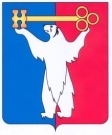 АДМИНИСТРАЦИЯ ГОРОДА НОРИЛЬСКАКРАСНОЯРСКОГО КРАЯПОСТАНОВЛЕНИЕ19.10.2023                                           г. Норильск	                                           № 502О внесении изменений в отдельные нормативные правовые акты Администрации города НорильскаВ целях приведения административных регламентов предоставления муниципальных услуг в соответствие с требованиями законодательства Российской Федерации, ПОСТАНОВЛЯЮ:Внести в Административный регламент предоставления муниципальной услуги «Отнесение земель или земельных участков в составе таких земель к определенной категории земель или перевод земель или земельных участков в составе таких земель из одной категории в другую категорию», утвержденный постановлением Администрации города Норильска от 19.07.2023 № 362 (далее - Административный регламент № 362), следующие изменения:1.1.	В абзаце втором пункта 2.5.1 Административного регламента № 362 слова «решение об отнесении земельного участков» заменить словами «решение об отнесении земельного участка».1.2.	Пункт 2.8.1 Административного регламента № 362 дополнить подпунктом 6 следующего содержания:«6) копию документа, удостоверяющего личность заявителя (для заявителей - физических лиц, индивидуальных предпринимателей), представителя заявителя.».1.3.	Подпункт 2 пункта 2.8.2 Административного регламента № 362 изложить в следующей редакции:«2) копия документа, удостоверяющего личность заявителя (для заявителей - физических лиц, индивидуальных предпринимателей), представителя заявителя;».1.4.	Пункт 2.8.2 Административного регламента № 362 дополнить подпунктом 7 следующего содержания:«7) правоустанавливающие или правоудостоверяющие документы на земельный участок.».1.5.	В подпункте 1 пункта 2.14 Административного регламента № 362 слова «установления в соответствии с федеральными законами» заменить словами «установление в соответствии с федеральными законами».1.6.	В подпункте 2 пункта 2.14 Административного регламента № 362 слова «наличия отрицательного заключения» заменить словами «наличие отрицательного заключения».1.7.	В подпункте 3 пункта 2.14 Административного регламента № 362 слова «установления несоответствия» заменить словами «установление несоответствия».1.8.	Раздел II Административного регламента № 362 дополнить пунктом 2.26 следующего содержания:«2.26.	Предоставление муниципальной услуги в упреждающем (проактивном) режиме не осуществляется.».2.	Внести в Административный регламент предоставления муниципальной услуги «Предоставление земельного участка, находящегося в муниципальной собственности или государственная собственность на который не разграничена, гражданину или юридическому лицу в собственность бесплатно», утвержденный постановлением Администрации города Норильска от 18.09.2015 
№ 497 (далее - Административный регламент № 497), следующие изменения:2.1.	Подпункт 1 пункта 1.1 Административного регламента № 497 изложить в следующей редакции:«1) непосредственно при личном приеме Заявителя в Управлении имущества Администрации города Норильска (далее - Уполномоченный орган) или в многофункциональном центре предоставления государственных и муниципальных услуг (далее – многофункциональный центр, МФЦ);».2.2.	В пункте 2.8 Административного регламента № 497 слова «не более двадцать календарных дней» заменить словами «не более двадцати календарных дней».2.3.	Подпункт 2 пункта 2.11 Административного регламента № 497 изложить в следующей редакции:«2) документ, удостоверяющий личность Заявителя, представителя (предоставляется в случае личного обращения в Уполномоченный орган либо МФЦ). В случае направления Заявления посредством ЕПГУ, РПГУ сведения из документа, удостоверяющего личность Заявителя, представителя, формируются при подтверждении учетной записи в ЕСИА из состава соответствующих данных указанной учетной записи и могут быть проверены путем направления запроса с использованием федеральной государственной информационной системы «Единая система межведомственного электронного взаимодействия» (далее - СМЭВ);».2.4.	В абзаце первом подпункта 3 пункта 2.11 Административного регламента № 497 слова «действовать от имени Заявителя - случае,» заменить словами «действовать от имени Заявителя, в случае,».2.5.	В подпункте 5 пункта 2.11 Административного регламента № 497 слова «заявление предоставлении» заменить словами «заявление о предоставлении».2.6.	Абзац первый пункта 2.12 Административного регламента № 497 изложить в следующей редакции:«2.12.	С заявлением о предоставлении муниципальной услуги заявитель вправе представить по собственной инициативе следующие документы, необходимые для оказания муниципальной услуги:».2.7.	Пункт 2.30 Административного регламента № 497 изложить в следующей редакции:«2.30.	Предоставление муниципальной услуги в упреждающем (проактивном) режиме не осуществляется.».2.8. В абзаце втором подпункта «е» пункта 3.4.1 Административного регламента № 497 слова «ЕПГУ. РПГУ.» заменить словами «ЕПГУ, РПГУ.».3.	Опубликовать настоящее постановление в газете «Заполярная правда» и разместить его на официальном сайте муниципального образования город Норильск.4.	Настоящее постановление вступает в силу после его официального опубликования в газете «Заполярная правда» и распространяет свое действие:- по применению положений пункта 1 настоящего Постановления на правоотношения, возникшие с 19.07.2023;- по применению положений пункта 2 настоящего Постановления на правоотношения, возникшие с 07.07.2023.Глава города Норильска                                                                                Д.В. Карасев